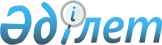 О внесении изменений и дополнений в постановление Правления Национального Банка Республики Казахстан от 29 марта 2010 года № 16 "Об утверждении Правил представления сведений по платежам и переводам денег, осуществленным через электронные терминалы и системы удаленного доступа"
					
			Утративший силу
			
			
		
					Постановление Правления Национального Банка Республики Казахстан от 24 августа 2012 года № 268. Зарегистрировано в Министерстве юстиции Республики Казахстан 3 октября 2012 года № 7959. Утратило силу постановлением Правления Национального Банка Республики Казахстан от 31 августа 2016 года № 213 (вводится в действие с 01.04.2017)
      Сноска. Утратило силу постановлением Правления Национального Банка РК от 31.08.2016 № 213 (вводится в действие с 01.04.2017).
      В целях реализации Закона Республики Казахстан от 5 июля 2012 года "О внесении изменений и дополнений в некоторые законодательные акты Республики Казахстан по вопросам организации деятельности Национального Банка Республики Казахстан, регулирования финансового рынка и финансовых организаций" Правление Национального Банка Республики Казахстан ПОСТАНОВЛЯЕТ:
      1. Внести в постановление Правления Национального Банка Республики Казахстан от 29 марта 2010 года № 16 "Об утверждении Правил представления сведений по платежам и переводам денег, осуществленным через электронные терминалы и системы удаленного доступа" (зарегистрированное в Реестре государственной регистрации нормативных правовых актах под № 6217, опубликованное 13 октября 2010 года в газете "Казахстанская правда" № 270 (26331) следующие изменения и дополнения:
      заголовок изложить в следующей редакции:
      "Об утверждении Правил представления сведений по платежам и переводам денег, осуществленным через электронные терминалы и системы удаленного доступа, а также с использованием электронных денег";
      преамбулу изложить в следующей редакции:
      "В соответствии с Законом Республики Казахстан от 30 марта 1995 года "О Национальном Банке Республики Казахстан" Правление Национального Банка Республики Казахстан ПОСТАНОВЛЯЕТ:";
      пункт 1 изложить в следующей редакции:
      "1. Утвердить прилагаемые Правила представления сведений по платежам и переводам денег, осуществленным через электронные терминалы и системы удаленного доступа, а также с использованием электронных денег.";
      в Правилах представления сведений по платежам и переводам денег, осуществленным через электронные терминалы и системы удаленного доступа, утвержденных указанным постановлением:
      заголовок изложить в следующей редакции:
      Правила представления сведений по платежам и переводам денег, осуществленным через электронные терминалы и системы удаленного доступа, а также с использованием электронных денег";
      пункт 1 изложить в следующей редакции:
      "1. Настоящие Правила представления сведений по платежам и переводам денег, осуществленным через электронные терминалы и системы удаленного доступа, а также с использованием электронных денег (далее – настоящие Правила) разработаны в соответствии с Законом Республики Казахстан от 30 марта 1995 года "О Национальном Банке Республики Казахстан" и устанавливают порядок представления в Национальный Банк Республики Казахстан (далее – Национальный Банк) сведений по платежам и переводам денег, осуществленным через электронные терминалы и системы удаленного доступа, а также с использованием электронных денег, банками второго уровня Республики Казахстан, организациями, осуществляющими отдельные виды банковских операций, и акционерным обществом "Банк Развития Казахстана" (далее - банки).";
      пункт 3 изложить в следующей редакции:
      "3. Сведения по платежам и переводам денег, осуществленным через электронные терминалы и системы удаленного доступа, а также с использованием электронных денег, включают:
      1) сведения о количестве электронных терминалов по форме № 1 согласно приложению 1 к настоящим Правилам;
      2) сведения о количестве платежных карточек в обращении по форме № 2 согласно приложению 2 к настоящим Правилам;
      3) сведения о количестве и объемах операций по выдаче наличных денег с использованием платежных карточек по форме № 3 согласно приложению 3 к настоящим Правилам;
      4) сведения о количестве и объемах операций по форме № 4 согласно приложению 4 к настоящим Правилам;
      5) сведения о количестве и объемах операций в разрезе регионов по форме № 5 согласно приложению 5 к настоящим Правилам;
      6) сведения об объемах мошеннических операций с использованием платежных карточек по форме № 6 согласно приложению 6 к настоящим Правилам;
      7) сведения о количестве агентов эмитента электронных денег и владельцев электронных денег по форме № 7 согласно приложению 7 к настоящим Правилам;
      8) сведения о количестве и объемах операций, проведенных с использованием электронных денег по форме № 8 согласно приложению 8 к настоящим Правилам;
      9) сведения о количестве электронных денег в обращении и о количестве и объемах операций по выпуску и погашению электронных денег по форме № 9 согласно приложению 9 к настоящим Правилам;
      10) сведения о количестве и объемах операций по приобретению и реализации электронных денег агентами эмитента электронных денег по форме № 10 согласно приложению 10 к настоящим Правилам.";
      подпункт 2) пункта 4 изложить в следующей редакции:
      "2) предусмотренные подпунктами 6), 7), 8), 9) и 10) пункта 3 настоящих Правил - ежеквартально не позднее 7 числа месяца, следующего за отчетным кварталом.";
      пункт 5 изложить в следующей редакции:
      "5. Эмитенты платежных карточек представляют в Национальный Банк сведения, предусмотренные подпунктами 1), 2), 3), 4), 5) и 6) пункта 3 настоящих Правил.";
      дополнить пунктом 5-1 следующего содержания:
      "5-1. Эмитенты электронных денег представляют в Национальный Банк сведения, предусмотренные подпунктами 7), 8), 9) и 10) пункта 3 настоящих Правил.";
      правый верхний угол приложения 1 изложить в следующей редакции:
      2. Настоящее постановление подлежит официальному опубликованию и вводится в действие с 1 января 2013 года. Сведения о количестве агентов эмитента
электронных денег и владельцев электронных денег
      _______________________________________________________
      наименование банка
      на "__" _________________ 20 ___ год
      число месяц
      Руководитель ___________________________________
      (Фамилия, Имя, Отчество (при его наличии)
      Исполнитель ____________________________________ _________
            (Фамилия, Имя, Отчество (при его наличии)   телефон
      "____" _____________ 20 ___ год Пояснения по заполнению Сведений
      1. В графе 1 указывается наименование системы электронных денег, по которой представляются Сведения.
      2. В графе 2 указывается количество агентов эмитента электронных денег на последнюю дату отчетного квартала.
      3. В графе 3 указывается количество агентов эмитента электронных денег, которые осуществляли приобретение или реализацию электронных денег в отчетном квартале.
      4. В графе 4 указывается количество владельцев электронных денег - физических лиц на последнюю дату отчетного квартала.
      5. В графе 5 указывается количество владельцев электронных денег - физических лиц, которыми проводились операции с электронными деньгами в отчетном квартале.
      6. В графе 6 указывается количество владельцев электронных денег - физических лиц, идентифицированных эмитентом электронных денег на последнюю дату отчетного квартала.
      7. В графе 7 указывается количество индивидуальных предпринимателей и юридических лиц, принимающих к оплате электронные деньги, на последнюю дату отчетного квартала.
      8. В графе 8 указывается количество индивидуальных предпринимателей и юридических лиц, принимающих к оплате электронные деньги, которыми проводились операции с электронными деньгами в отчетном квартале.
      9. В графах 7 и 8 под индивидуальными предпринимателями и юридическими лицами, принимающими к оплате электронные деньги, понимаются индивидуальные предприниматели и юридические лица, заключившие договор с эмитентом, представляющим Сведения, или иным участником соответствующей системы электронных денег. Сведения о количестве и объемах операций,
проведенных с использованием электронных денег
      ___________________________________________________
      наименование банка
      за _______________ 20 ___ год
      квартал         
      Руководитель ___________________________________
      (Фамилия, Имя, Отчество (при его наличии)
      Исполнитель ____________________________________ _________
            (Фамилия, Имя, Отчество (при его наличии)   телефон
      "____" _____________ 20 ___ год Пояснения по заполнению Сведений
      1. В графе 1 указывается наименование системы электронных денег, по которой представляются Сведения.
      2. В графе 2 указывается соответствующая среда проведения операции:
      1) интернет-ресурс;
      2) мобильный телефон;
      3) электронные терминалы;
      4) иное.
      3. В графах 3 и 4 указываются количество и сумма операций, проведенных физическими лицами в пользу физических лиц с использованием электронных денег за отчетный квартал.
      4. В графах 5 и 6 указываются количество и сумма операций, проведенных физическими лицами в пользу индивидуальных предпринимателей и юридических лиц с использованием электронных денег за отчетный квартал. Сведения о количестве электронных денег
в обращении и о количестве и объемах операций
по выпуску и погашению электронных денег
      ____________________________________________________
      наименование банка
      за _______________ 20 ___ год
      квартал           
      Руководитель ___________________________________
      (Фамилия, Имя, Отчество (при его наличии)
      Исполнитель ____________________________________ _________
      (Фамилия, Имя, Отчество (при его наличии) телефон
      "____" _____________ 20 ___ год Пояснения по заполнению Сведений
      1. В графе 2 указывается наименование системы электронных денег, по которой представляются Сведения.
      2. В графе 3 указывается сумма выпущенных электронных денег на последнюю дату отчетного квартала.
      Графа 3 заполняется по агентам эмитента электронных денег, физическим лицам, индивидуальным предпринимателям и юридическим лицам в зависимости от того, кто являлся владельцем электронных денег на последнюю дату отчетного квартала.
      3. В графах 4 и 5 указываются количество и сумма операций по выпуску электронных денег за отчетный квартал.
      Графы 4 и 5 заполняются по агентам эмитента электронных денег и физическим лицам в зависимости от того, кому были выданы электронные деньги.
      Графы 4 и 5 по индивидуальным предпринимателям и юридическим лицам не заполняются.
      4. В графах 6 и 7 указываются количество и сумма операций по погашению электронных денег за отчетный квартал.
      Графы 6 и 7 заполняются по агентам эмитента электронных денег, физическим лицам, индивидуальным предпринимателям и юридическим лицам в зависимости от того, кто являлся владельцем электронных денег на момент их погашения. Сведения о количестве и объемах операций по приобретению и
реализации электронных денег агентами эмитента электронных денег
      ______________________________________________________________
      наименование банка
      за _______________ 20 ___ год
      квартал           
      Руководитель ___________________________________
      (Фамилия, Имя, Отчество (при его наличии)
      Исполнитель ____________________________________ _________
            (Фамилия, Имя, Отчество (при его наличии)   телефон
      "____" _____________ 20 ___ год Пояснения по заполнению Сведений
      1. В графах 1 и 2 указываются количество и сумма операций по реализации электронных денег физическим лицам агентами эмитента электронных денег за отчетный квартал.
      2. В графах 3 и 4 указывается количество и сумма операций по приобретению электронных денег у физических лиц агентами эмитента электронных денег за отчетный квартал.
					© 2012. РГП на ПХВ «Институт законодательства и правовой информации Республики Казахстан» Министерства юстиции Республики Казахстан
				"Приложение 1
к Правилам представления сведений
по платежам и переводам денег,
осуществленным через электронные терминалы
и системы удаленного доступа,
а также с использованием электронных денег
Форма № 1";
правый верхний угол приложения 2 изложить в следующей редакции:
"Приложение 2
к Правилам представления сведений
по платежам и переводам денег,
осуществленным через электронные терминалы
и системы удаленного доступа,
а также с использованием электронных денег
Форма № 2";
правый верхний угол приложения 3 изложить в следующей редакции:
"Приложение 3
к Правилам представления сведений
по платежам и переводам денег,
осуществленным через электронные терминалы
и системы удаленного доступа,
а также с использованием электронных денег
Форма № 3";
правый верхний угол приложения 4 изложить в следующей редакции:
"Приложение 4
к Правилам представления сведений
по платежам и переводам денег,
осуществленным через электронные терминалы
и системы удаленного доступа,
а также с использованием электронных денег
Форма № 4";
правый верхний угол приложения 5 изложить в следующей редакции:
"Приложение 5
к Правилам представления сведений
по платежам и переводам денег,
осуществленным через электронные терминалы
и системы удаленного доступа,
а также с использованием электронных денег
Форма № 5";
правый верхний угол приложения 6 изложить в следующей редакции:
"Приложение 6
к Правилам представления сведений
по платежам и переводам денег,
осуществленным через электронные терминалы
и системы удаленного доступа,
а также с использованием электронных денег
Форма № 6";
дополнить приложениями 7,8, 9 и 10 согласно приложениям 1, 2, 3 и 4 к
настоящему постановлению соответственно.
Председатель
Национального Банка
Г. МарченкоПриложение 1
к постановлению Правления
Национального Банка Республики Казахстан
от 24 августа 2012 года № 268
Приложение 7
к Правилам представления сведений
по платежам и переводам денег, осуществленным
через электронные терминалы и системы удаленного доступа,
а также с использованием электронных денег
Форма № 7
Наименование системы электронных денег
Количество
агентов эмитента
электронных
денег
Количество
агентов эмитента
электронных
денег
Количество владельцев
электронных денег –
физических лиц
Количество владельцев
электронных денег –
физических лиц
Количество владельцев
электронных денег –
физических лиц
Количество
индивидуальных
предпринимателей и
юридических лиц,
принимающих к оплате
электронные деньги
Количество
индивидуальных
предпринимателей и
юридических лиц,
принимающих к оплате
электронные деньги
Наименование системы электронных денег
Всего
Активных
Всего
Активных
Идентифици-
рованных
Всего
Активных
1
2
3
4
5
6
7
8Приложение 2
к постановлению Правления
Национального Банка Республики Казахстан
от 24 августа 2012 года № 268
Приложение 8
к Правилам представления сведений
по платежам и переводам денег, осуществленным
через электронные терминалы и системы удаленного доступа,
а также с использованием электронных денег
Форма № 8
Наименование
системы
электронных
денег
Среда
проведения
операции
Операции, проведенные с использованием
электронных денег
Операции, проведенные с использованием
электронных денег
Операции, проведенные с использованием
электронных денег
Операции, проведенные с использованием
электронных денег
Наименование
системы
электронных
денег
Среда
проведения
операции
В пользу физических
лиц
В пользу физических
лиц
В пользу
индивидуальных
предпринимателей и
юридических лиц
В пользу
индивидуальных
предпринимателей и
юридических лиц
Наименование
системы
электронных
денег
Среда
проведения
операции
Количество
операций
Сумма
(тенге)
Количество
операций
Сумма
(тенге)
1
2
3
4
5
6Приложение 3
к постановлению Правления
Национального Банка Республики Казахстан
от 24 августа 2012 года № 268
Приложение 9
к Правилам представления сведений
по платежам и переводам денег, осуществленным
через электронные терминалы и системы удаленного доступа,
а также с использованием электронных денег
Форма № 9 
Владельцы
электронных
денег
Наименование
системы
электронных
денег
Всего
электронных
денег в
обращении
(тенге)
Выпуск электронных денег
Выпуск электронных денег
Погашение электронных
денег
Погашение электронных
денег
Количество
операций
Сумма (тенге)
Количество
операций
Сумма (тенге)
1
2
3
4
5
6
7
Агенты
эмитента
электронных
денег
Физические
лица
Индивиду-
альные
предпри-
ниматели и
юридические
лицаПриложение 4
к постановлению Правления
Национального Банка Республики Казахстан
от 24 августа 2012 года № 268
Приложение 10
к Правилам представления сведений
по платежам и переводам денег, осуществленным
через электронные терминалы и системы удаленного доступа,
а также с использованием электронных денег
Форма № 10
Реализация электронных денег
агентами эмитента электронных
денег
Реализация электронных денег
агентами эмитента электронных
денег
Приобретение электронных денег
агентами эмитента электронных
денег
Приобретение электронных денег
агентами эмитента электронных
денег
Количество
операций
Сумма (тенге)
Количество
операций
Сумма (тенге)
1
2
3
4